Unit 17 Spelling Wordsc, k, ckList Words:cooksickcave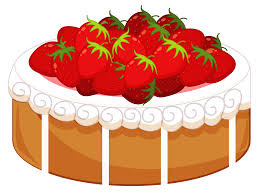 kissrockcakekicklocklookluckChallenge Words:castpikedocktackleclocktruckSentences to Learn:1.  The cave was blocked by a rock.2.  The priest says prayers for the sick.  Best wishes on a perfect score.